安全评价报告信息公布表机构名称湖北景深安全技术有限公司湖北景深安全技术有限公司湖北景深安全技术有限公司资质证号APJ-（鄂）-002APJ-（鄂）-002委托单位中国石化销售股份有限公司湖北宜昌宜都石油分公司中国石化销售股份有限公司湖北宜昌宜都石油分公司中国石化销售股份有限公司湖北宜昌宜都石油分公司中国石化销售股份有限公司湖北宜昌宜都石油分公司中国石化销售股份有限公司湖北宜昌宜都石油分公司中国石化销售股份有限公司湖北宜昌宜都石油分公司项目名称中国石化销售股份有限公司湖北宜昌宜都石油分公司中国石化销售股份有限公司湖北宜昌宜都王畈加油站防渗改造项目安全验收评价中国石化销售股份有限公司湖北宜昌宜都石油分公司中国石化销售股份有限公司湖北宜昌宜都王畈加油站防渗改造项目安全验收评价中国石化销售股份有限公司湖北宜昌宜都石油分公司中国石化销售股份有限公司湖北宜昌宜都王畈加油站防渗改造项目安全验收评价中国石化销售股份有限公司湖北宜昌宜都石油分公司中国石化销售股份有限公司湖北宜昌宜都王畈加油站防渗改造项目安全验收评价中国石化销售股份有限公司湖北宜昌宜都石油分公司中国石化销售股份有限公司湖北宜昌宜都王畈加油站防渗改造项目安全验收评价中国石化销售股份有限公司湖北宜昌宜都石油分公司中国石化销售股份有限公司湖北宜昌宜都王畈加油站防渗改造项目安全验收评价业务类别化学原料、化学品及医药制造业化学原料、化学品及医药制造业化学原料、化学品及医药制造业化学原料、化学品及医药制造业化学原料、化学品及医药制造业化学原料、化学品及医药制造业安全评价过程控制情况安全评价过程控制情况安全评价过程控制情况安全评价过程控制情况安全评价过程控制情况安全评价过程控制情况安全评价过程控制情况安全评价项目管理项目组长项目组长技术负责人技术负责人过程控制负责人过程控制负责人安全评价项目管理谭  辉谭  辉王冬梅王冬梅余海波余海波编制过程报告编制人报告编制人报告提交日期报告提交日期报告审核人报告审批人编制过程周智鑫、鲁小芳周智鑫、鲁小芳2021.11.152021.11.15张苛王冬梅安全评价项目参与人员姓名认定专业安全评价师从业识别卡/证书编号安全评价师从业识别卡/证书编号注册安全工程师注册证号是否专职安全评价项目参与人员周智鑫化工工艺S011032000110192001446/035980S011032000110192001446/03598042190219314专职安全评价项目参与人员谭  辉化工机械/化工工艺S011032000110192001025/028934S011032000110192001025/02893442180175866专职安全评价项目参与人员王正飞自动化S011032000110192001415/035979S011032000110192001415/03597942190219274专职安全评价项目参与人员冀仕盛电气0800000000207709/0123460800000000207709/012346/专职安全评价项目参与人员鲁小芳安全工程S011032000110193000940/036168S011032000110193000940/036168/专职安全评价项目参与人员张  苛化工工程1600000000200959/0289351600000000200959/02893542180199401专职安全评价项目参与人员夏  鹏化工工艺S011032000110192000988/035984S011032000110192000988/035984/专职安全评价项目参与人员余海波机械S011032000110193001025/036169S011032000110193001025/036169/专职安全评价项目参与人员王冬梅化工工艺S011032000110191000567/030942S011032000110191000567/03094242180175741专职项目简介项目简介项目简介项目简介项目简介项目简介项目简介中国石化销售股份有限公司湖北宜昌宜都王畈加油站位于宜都市王家畈镇横冲村九组，原有10 m3汽油油罐1台，10 m3柴油油罐1台（柴油罐可折半计入油罐总容积），油罐总容积为20 m3，原有双枪自吸泵加油机2台（双枪单油品），属三级加油站。根据《国务院关于印发水污染防治行动计划的通知》（国发〔2015〕17号）、《湖北省水污染防治工作方案》（鄂政发〔2016〕3号）、《宜昌市实施水污染防治行动计划工作方案》（宜府发〔2016〕19号）和《宜昌市2017年水污染防治工作方案》（宜府办发〔2017〕20号）要求，完成加油站地下油罐更新为双层罐或防渗设施改造任务，对该加油站进行了改造，本次改造主要拆除原油罐区和工艺管线，新建30 m³ 95#SF双层油罐1台，30 m³ 0#SF双层油罐1台，总罐容60立方米，折合汽油总容积为45立方米，属于三级加油站，加油机利旧1台（单泵双枪自吸泵加油机），新购1台双枪单油品自吸泵加油机（带油气回收功能），以及其他配套设施改造。改建后加油站等级不变。中国石化销售股份有限公司湖北宜昌宜都王畈加油站位于宜都市王家畈镇横冲村九组，原有10 m3汽油油罐1台，10 m3柴油油罐1台（柴油罐可折半计入油罐总容积），油罐总容积为20 m3，原有双枪自吸泵加油机2台（双枪单油品），属三级加油站。根据《国务院关于印发水污染防治行动计划的通知》（国发〔2015〕17号）、《湖北省水污染防治工作方案》（鄂政发〔2016〕3号）、《宜昌市实施水污染防治行动计划工作方案》（宜府发〔2016〕19号）和《宜昌市2017年水污染防治工作方案》（宜府办发〔2017〕20号）要求，完成加油站地下油罐更新为双层罐或防渗设施改造任务，对该加油站进行了改造，本次改造主要拆除原油罐区和工艺管线，新建30 m³ 95#SF双层油罐1台，30 m³ 0#SF双层油罐1台，总罐容60立方米，折合汽油总容积为45立方米，属于三级加油站，加油机利旧1台（单泵双枪自吸泵加油机），新购1台双枪单油品自吸泵加油机（带油气回收功能），以及其他配套设施改造。改建后加油站等级不变。中国石化销售股份有限公司湖北宜昌宜都王畈加油站位于宜都市王家畈镇横冲村九组，原有10 m3汽油油罐1台，10 m3柴油油罐1台（柴油罐可折半计入油罐总容积），油罐总容积为20 m3，原有双枪自吸泵加油机2台（双枪单油品），属三级加油站。根据《国务院关于印发水污染防治行动计划的通知》（国发〔2015〕17号）、《湖北省水污染防治工作方案》（鄂政发〔2016〕3号）、《宜昌市实施水污染防治行动计划工作方案》（宜府发〔2016〕19号）和《宜昌市2017年水污染防治工作方案》（宜府办发〔2017〕20号）要求，完成加油站地下油罐更新为双层罐或防渗设施改造任务，对该加油站进行了改造，本次改造主要拆除原油罐区和工艺管线，新建30 m³ 95#SF双层油罐1台，30 m³ 0#SF双层油罐1台，总罐容60立方米，折合汽油总容积为45立方米，属于三级加油站，加油机利旧1台（单泵双枪自吸泵加油机），新购1台双枪单油品自吸泵加油机（带油气回收功能），以及其他配套设施改造。改建后加油站等级不变。中国石化销售股份有限公司湖北宜昌宜都王畈加油站位于宜都市王家畈镇横冲村九组，原有10 m3汽油油罐1台，10 m3柴油油罐1台（柴油罐可折半计入油罐总容积），油罐总容积为20 m3，原有双枪自吸泵加油机2台（双枪单油品），属三级加油站。根据《国务院关于印发水污染防治行动计划的通知》（国发〔2015〕17号）、《湖北省水污染防治工作方案》（鄂政发〔2016〕3号）、《宜昌市实施水污染防治行动计划工作方案》（宜府发〔2016〕19号）和《宜昌市2017年水污染防治工作方案》（宜府办发〔2017〕20号）要求，完成加油站地下油罐更新为双层罐或防渗设施改造任务，对该加油站进行了改造，本次改造主要拆除原油罐区和工艺管线，新建30 m³ 95#SF双层油罐1台，30 m³ 0#SF双层油罐1台，总罐容60立方米，折合汽油总容积为45立方米，属于三级加油站，加油机利旧1台（单泵双枪自吸泵加油机），新购1台双枪单油品自吸泵加油机（带油气回收功能），以及其他配套设施改造。改建后加油站等级不变。中国石化销售股份有限公司湖北宜昌宜都王畈加油站位于宜都市王家畈镇横冲村九组，原有10 m3汽油油罐1台，10 m3柴油油罐1台（柴油罐可折半计入油罐总容积），油罐总容积为20 m3，原有双枪自吸泵加油机2台（双枪单油品），属三级加油站。根据《国务院关于印发水污染防治行动计划的通知》（国发〔2015〕17号）、《湖北省水污染防治工作方案》（鄂政发〔2016〕3号）、《宜昌市实施水污染防治行动计划工作方案》（宜府发〔2016〕19号）和《宜昌市2017年水污染防治工作方案》（宜府办发〔2017〕20号）要求，完成加油站地下油罐更新为双层罐或防渗设施改造任务，对该加油站进行了改造，本次改造主要拆除原油罐区和工艺管线，新建30 m³ 95#SF双层油罐1台，30 m³ 0#SF双层油罐1台，总罐容60立方米，折合汽油总容积为45立方米，属于三级加油站，加油机利旧1台（单泵双枪自吸泵加油机），新购1台双枪单油品自吸泵加油机（带油气回收功能），以及其他配套设施改造。改建后加油站等级不变。中国石化销售股份有限公司湖北宜昌宜都王畈加油站位于宜都市王家畈镇横冲村九组，原有10 m3汽油油罐1台，10 m3柴油油罐1台（柴油罐可折半计入油罐总容积），油罐总容积为20 m3，原有双枪自吸泵加油机2台（双枪单油品），属三级加油站。根据《国务院关于印发水污染防治行动计划的通知》（国发〔2015〕17号）、《湖北省水污染防治工作方案》（鄂政发〔2016〕3号）、《宜昌市实施水污染防治行动计划工作方案》（宜府发〔2016〕19号）和《宜昌市2017年水污染防治工作方案》（宜府办发〔2017〕20号）要求，完成加油站地下油罐更新为双层罐或防渗设施改造任务，对该加油站进行了改造，本次改造主要拆除原油罐区和工艺管线，新建30 m³ 95#SF双层油罐1台，30 m³ 0#SF双层油罐1台，总罐容60立方米，折合汽油总容积为45立方米，属于三级加油站，加油机利旧1台（单泵双枪自吸泵加油机），新购1台双枪单油品自吸泵加油机（带油气回收功能），以及其他配套设施改造。改建后加油站等级不变。中国石化销售股份有限公司湖北宜昌宜都王畈加油站位于宜都市王家畈镇横冲村九组，原有10 m3汽油油罐1台，10 m3柴油油罐1台（柴油罐可折半计入油罐总容积），油罐总容积为20 m3，原有双枪自吸泵加油机2台（双枪单油品），属三级加油站。根据《国务院关于印发水污染防治行动计划的通知》（国发〔2015〕17号）、《湖北省水污染防治工作方案》（鄂政发〔2016〕3号）、《宜昌市实施水污染防治行动计划工作方案》（宜府发〔2016〕19号）和《宜昌市2017年水污染防治工作方案》（宜府办发〔2017〕20号）要求，完成加油站地下油罐更新为双层罐或防渗设施改造任务，对该加油站进行了改造，本次改造主要拆除原油罐区和工艺管线，新建30 m³ 95#SF双层油罐1台，30 m³ 0#SF双层油罐1台，总罐容60立方米，折合汽油总容积为45立方米，属于三级加油站，加油机利旧1台（单泵双枪自吸泵加油机），新购1台双枪单油品自吸泵加油机（带油气回收功能），以及其他配套设施改造。改建后加油站等级不变。现场开展工作情况现场开展工作情况现场开展工作情况现场开展工作情况现场开展工作情况现场开展工作情况现场开展工作情况勘察人员谭辉、鲁小芳谭辉、鲁小芳谭辉、鲁小芳谭辉、鲁小芳谭辉、鲁小芳谭辉、鲁小芳勘察时间2021.3.20/2021.10.102021.3.20/2021.10.102021.3.20/2021.10.102021.3.20/2021.10.102021.3.20/2021.10.102021.3.20/2021.10.10勘察任务现场勘查、收集并核实业主单位提供的安全评价相关资料现场勘查、收集并核实业主单位提供的安全评价相关资料现场勘查、收集并核实业主单位提供的安全评价相关资料现场勘查、收集并核实业主单位提供的安全评价相关资料现场勘查、收集并核实业主单位提供的安全评价相关资料现场勘查、收集并核实业主单位提供的安全评价相关资料勘察中发现的问题见现场勘查记录见现场勘查记录见现场勘查记录见现场勘查记录见现场勘查记录见现场勘查记录评价项目其他信息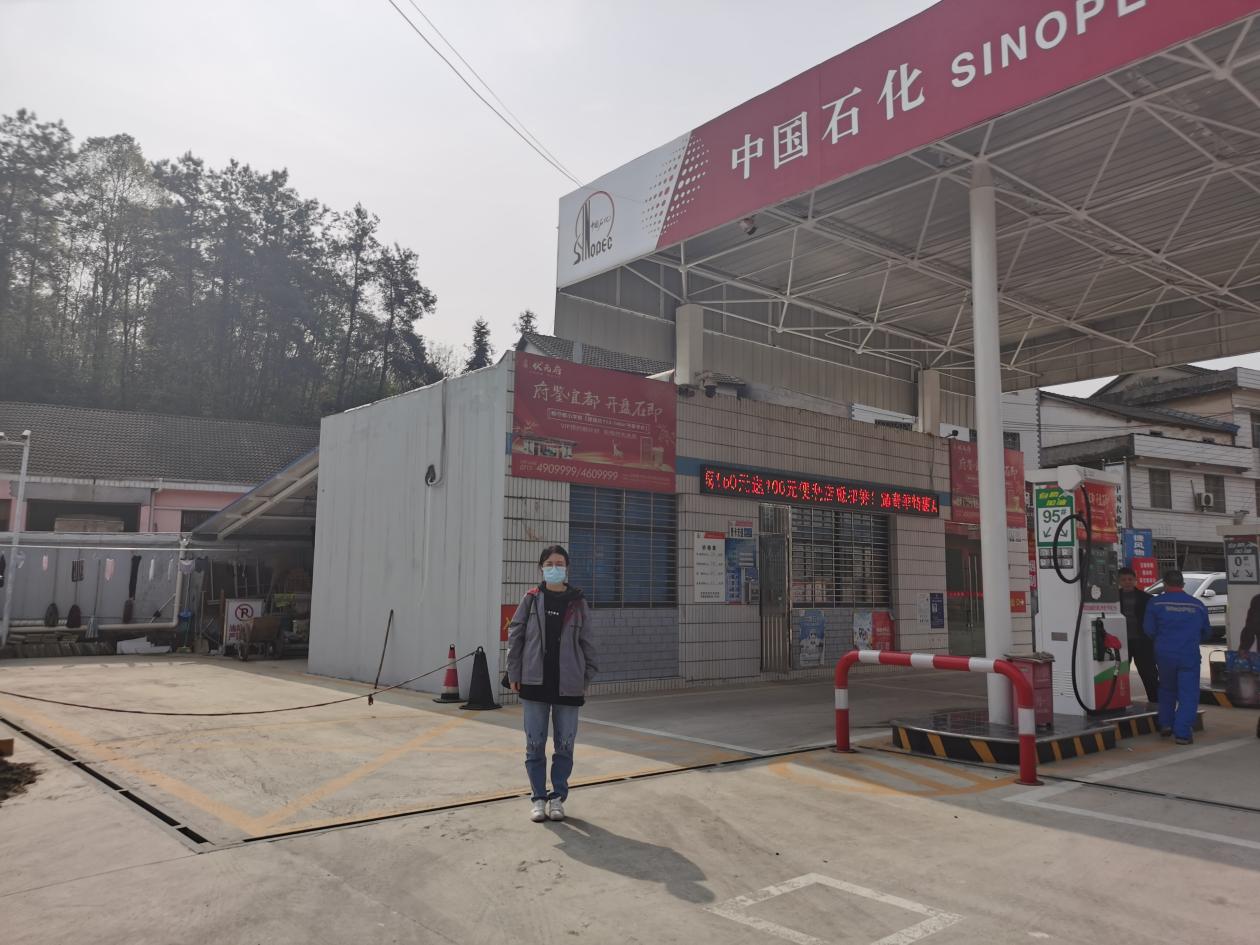 